Publicado en Barcelona el 24/01/2017 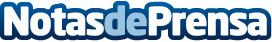 Basicgo se prepara para el Mobile World CongressBasicgo es un servicio de alquiler de vehículos con conductor que permite disponer de chofer privado para realizar desplazamientos sin las preocupaciones relacionadas con el tráfico. Cuentan con profesionales altamente cualificados, con más de 10 años de experiencia ofreciendo este tipo de servicios, aspecto que avala su profesionalidad y su saber hacer, para que sus clientes puedan quedar siempre satisfechosDatos de contacto:Eduard Gutierrez638375498Nota de prensa publicada en: https://www.notasdeprensa.es/basicgo-se-prepara-para-el-mobile-world Categorias: Viaje Automovilismo Cataluña Eventos Recursos humanos Industria Automotriz http://www.notasdeprensa.es